Univerzita Karlova, Fakulta sociálních věd     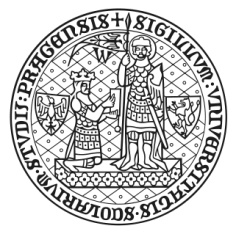 PŘEVODKA  MAJETKUPředávající útvar              středisko:     místnost:  odpovědná osoba: Přejímající útvar     středisko:     místnost:  odpovědná osoba: Inventární čísloNázev předmětuNázev předmětuNázev předmětuVyhotovil:Vyhotovil:Datum: Podpis:Schválil:Schválil:Datum: Podpis:Přijal:Přijal:Datum: Podpis:Převod zaznamenal (SM)Převod zaznamenal (SM)Datum: Podpis: